ALLEGATO 2 - MODULO DI ACCREDITO PER SOCIETA’Dichiarazione da inviare tramite mail a ivreacanoaclub@ivreacanoclub.info il prima possibile e non oltre il 25 marzo 2022. In caso di variazioni, informare il Covid Manager al momento dell’accredito.Il sottoscritto ____________________________________________________________________nato a _____________________________________________________ il ___________________ e-mail ___________________________________________ telefono ________________________ presidente/allenatore/istruttore/accompagnatore di (indicare il nome della Società) ________________________________________________________________________________ DICHIARA CHEGli atleti sono n. ________ , indicare nome e cognome:Il Team Leader presente alla trasferta è il Sig. _______________________________ num. cellulare per comunicazioni ufficiali ___________________________________e gli ulteriori accompagnatori sono (indicare nome e cognome): Per un totale di nr. ____ accompagnatori accreditati ( 1 ogni 6 atleti, minimo 2).Tutti i componenti seguiranno il protocollo FICK, rev.8, ed i modelli di autocertificazione saranno consegnati all’ufficio gara.Luogo e Data _______________________		  In fede  ______________________________ 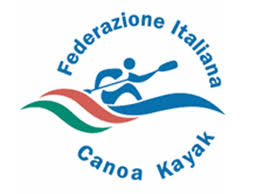 EMERGENZA COVID-19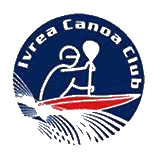 PROTOCOLLO DI REGOLAMENTAZIONE DELLE MISURE PER IL CONTRASTO ED IL CONTENIMENTO DELLA DIFFUSIONE DEL COVID-19 Ivrea Stadio della Canoa 27 marzo 20221.3.2.4.